ПОСТАНОВЛЕНИЕот  11 сентября   2018 г.                                                                 № 35Об утверждении порядка разработки, реализации и оценкиэффективности муниципальных программ в Талдинском сельском поселении.   На основании статей 179 и 179.3 Бюджетного кодекса Российской Федерации  ПОСТАНОВЛЯЮ:1. Утвердить прилагаемый Порядок разработки, реализации и оценки эффективности муниципальных программ в Талдинском сельском поселении.2. С 1 января 2019 года признать утратившими силу:- постановление Главы сельской администрации Талдинского сельского поселения от 23.01.2015г. № 12 «Об утверждении муниципальной программы « Комплексное совершенствование социально-экономических процессов в Талдинском сельском поселении на 2015-2018 г.г.»            3. Настоящее Постановление подлежит официальному опубликованию путем его размещения на официальном сайте Талдинском сельского поселения Республики Алтай. Информация о размещении на официальном сайте настоящего Постановления.4. Настоящее Постановление вступает в силу с момента его официального опубликования и распространяет свое действие на муниципальные программы, реализуемые после 1 января 2019 года.Глава Талдинского сельского поселения                                         Назарова В.П.Приложение к ПостановлениюГлавы АдминистрацииМО «Талдинского сельского поселения»от «11» сентября 2018 г. N 35Порядокразработки, реализации и оценки эффективностимуниципальных программ муниципального образования Талдинского сельского поселения  I. Общие положения        1. Настоящий Порядок определяет правила разработки, реализации и оценки эффективности муниципальных программ в Талдинском сельском поселении, а также осуществления мониторинга и контроля за ходом их реализации.2. Для целей настоящего Порядка используются понятия и термины в следующих значениях:подпрограмма муниципальной программы (далее - подпрограмма) - это неотъемлемая часть муниципальной программы в Талдинском сельском поселении (далее - муниципальная программа), представляющая собой комплекс основных мероприятий муниципальной программы (взаимоувязанных по задачам, срокам осуществления, исполнителями и ресурсам) и механизмов их реализации, направленных на решение одной задачи муниципальной программы;администратор муниципальной программы - орган исполнительной власти в Талдинском сельском поселении, определенный Главой Администрации Талдинского сельского поселения в соответствии с Перечнем муниципальных программ. В Талдинском сельском поселении, ответственный за разработку и реализацию муниципальной программы;администратор подпрограммы - орган исполнительной власти. В Талдинском сельском поселении, ответственный за разработку и реализацию подпрограммы, определенный из числа соисполнителей муниципальной программы;соисполнители муниципальной программы - органы исполнительной власти в Талдинском сельском поселении, участвующие совместно с администратором муниципальной программы в разработке и реализации муниципальной программы;участники муниципальной программы – структурные подразделения  в Талдинском сельском поселении муниципальные унитарные предприятия, акционерные общества с участием Талдинского сельского поселения, общественные, научные и иные организации, участвующие в реализации муниципальной программы;сфера реализации муниципальной программы - сфера социально-экономического развития Талдинского сельского поселения, на решение проблем и (или) задач которой направлена соответствующая муниципальная программа;основные параметры муниципальной программы - цель муниципальной программы, задачи муниципальной программы, конечные результаты реализации муниципальной программы;цель муниципальной программы (подпрограммы) - планируемый результат социально-экономического развития Талдинского сельского поселения, достигаемый посредством реализации государственной программы (подпрограммы) за период ее реализации;задача муниципальной программы (подпрограммы) - планируемый результат выполнения совокупности взаимосвязанных мероприятий или осуществления государственных функций, направленных на достижение цели реализации муниципальной программы (подпрограммы);основное мероприятие муниципальной программы - комплекс направлений деятельности администратора муниципальной программы и соисполнителей муниципальной программы, направленный на решение задачи муниципальной программы (достижение цели подпрограммы);конечные результаты реализации муниципальной программы - целевой показатель муниципальной программы (подпрограммы), отражающий характеристику достижения цели или решения задачи муниципальной  программы (подпрограммы);непосредственные результаты реализации основных мероприятий - целевой показатель, характеризующий объем и (или) качество реализации основного мероприятия муниципальной  программы;риски реализации муниципальной программы - вероятные явления, события, процессы, не зависящие от администратора муниципальной программы, соисполнителей и участников муниципальной программы и негативно влияющие на основные параметры муниципальной программы;мониторинг и контроль реализации муниципальной программы - деятельность администратора муниципальной программы (подпрограммы), соисполнителей муниципальной программы по комплексной оценке хода и итогов реализации муниципальной программы;план реализации мероприятий муниципальной программы - ежегодный плановый документ, содержащий перечень мероприятий муниципальной программы на планируемый год с указанием ответственных исполнителей, сроков выполнения мероприятий;обеспечивающая подпрограмма муниципальной программы (далее - обеспечивающая подпрограмма) - комплекс взаимоувязанных основных мероприятий, направленных на создание условий для реализации муниципальной программы, предусматривающих финансовое обеспечение деятельности администратора муниципальной программы, администратора подпрограммы, соисполнителя муниципальной программы;проект, реализуемый в рамках проектной деятельности исполнительных органов муниципальной власти. В Талдинском сельском поселении (далее - проект) - комплекс взаимосвязанных мероприятий, реализуемых в рамках проектного управления и направленный на достижение уникальных результатов в условиях временных и ресурсных ограничений.3. Муниципальные программы являются документом планирования бюджетных ассигнований во взаимосвязи с ожидаемыми результатами их использования. Параметры ресурсного обеспечения муниципальных программ включают объемы бюджетных ассигнований на исполнение действующих расходных обязательств, а также предполагаемые объемы бюджетных ассигнований на исполнение принимаемых расходных обязательств.4. Муниципальная программа включает в себя подпрограммы и обеспечивающую подпрограмму муниципальной программы.Подпрограмма и обеспечивающая подпрограмма состоят из основных мероприятий муниципальной программы.Основные мероприятия муниципальной программы могут быть детализированы по направлениям.5. Подпрограмма должна быть направлена на решение одной задачи в рамках муниципальной программы.Подпрограмма является обязательной неотъемлемой частью муниципальной программы, не формируется как самостоятельный документ и используется в качестве инструмента управления программой.6. В состав обеспечивающей подпрограммы могут включаться основные мероприятия, сформированные за счет расходов:на содержание центрального аппарата администратора муниципальной программы;на повышение квалификации муниципальных служащих и специалистов администратора муниципальной программы;на содержание центрального аппарата соисполнителя муниципальной программы, не являющегося администратором иной муниципальной программы;на повышение квалификации муниципальных служащих и специалистов соисполнителя, не являющегося администратором иной муниципальной программы;на выполнение функций централизованной бухгалтерии (в случае, если в реализации муниципальной программы участвует централизованная бухгалтерия).7. Основные мероприятия муниципальной программы, включенные в состав муниципальной программы (подпрограммы и обеспечивающие подпрограммы), не могут быть включены в другую муниципальную программу (подпрограмму и обеспечивающую подпрограмму).8. Муниципальная программа утверждается постановлением Главы Администрации. В Талдинском сельском поселении на период не менее 6 лет.9. Требования к разработке проектов муниципальных программ и их согласованию, управлению муниципальной программой, подготовке отчетов о реализации муниципальных программ, а также порядок проведения контроля и мониторинга реализации муниципальных программ определяются настоящим Порядком и Методическими рекомендациями по разработке и реализации муниципальных программ В Талдинском сельском поселении (далее - Методические рекомендации), утверждаемыми правовым актом Главы Талдинского сельского поселения. В целях своевременного рассмотрения формирования и реализации муниципальных программ создается рабочая группа.II. Требования к содержанию муниципальной программы10. Муниципальные программы разрабатываются в соответствии с приоритетами и целями социально-экономической политики, определенными стратегией социально-экономического развития в Талдинском сельском поселении.11. Основные параметры муниципальных программ должны соответствовать показателям прогноза социально-экономического развития в Талдинском сельском поселении на долгосрочную и среднесрочную перспективу и бюджетному прогнозу.12. Целевые показатели муниципальных программ устанавливаются на период реализации муниципальной программы и включают:а) показатели, содержащиеся в Указах Президента Российской Федерации;б) показатели оценки эффективности деятельности органов местного самоуправления в Талдинском сельском поселении;в) показатели прогноза социально-экономического развития в Талдинском сельском поселении;г) показатели соглашений, заключаемых с органами государственной власти Республики Алтай, предусматривающие предоставление межбюджетных трансфертов из федерального и республиканского бюджетов в местный бюджет и др.Расчет (обоснование) значений целевых показателей муниципальных программ, включающие корректировки целевого значения, готовятся соисполнителями муниципальных программ и письменно направляются администратору муниципальных программ.13. Муниципальная программа содержит следующие разделы:а) паспорт муниципальной программы по форме согласно приложению N 1 к настоящему Порядку;б) характеристика сферы реализации муниципальной программы;в) приоритеты, цели, задачи и целевые показатели муниципальной программы (в целом по муниципальной программе). Сведения о составе и значениях целевых показателей муниципальной программы приводятся по форме согласно приложению N 2 к настоящему Порядку. Сведения о составе и значениях целевых показателей муниципальной программы формируются в целом по муниципальной программе, а также в разрезе подпрограмм, обеспечивающей подпрограммы и основных мероприятий;г) сведения о подпрограммах муниципальной программы, в том числе:паспорт подпрограммы муниципальной программы по форме согласно приложению N 3 к настоящему Порядку;цели и задачи подпрограммы;основные мероприятия муниципальной программы. Сведения о составе и значениях целевых показателей основных мероприятий приводятся по форме согласно приложению N 2 к настоящему Порядку. Сведения об основных мероприятиях подпрограмм приводятся по форме согласно приложению N 4 к настоящему Порядку. Сведения об основных мероприятиях формируются в разрезе подпрограмм и обеспечивающей подпрограммы;сведения о ресурсном обеспечении муниципальной программы приводятся по форме согласно приложению N 5 к настоящему Порядку;д) сведения об участии муниципальных образований сельских поселений. В Талдинском сельском поселении и иных организаций в реализации подпрограммы;е) сведения об обеспечивающей подпрограмме, включенной в состав муниципальной программы в соответствии с пунктом 6 настоящего Порядка (цель, задачи, показатели, основные мероприятия обеспечивающей подпрограммы, ресурсное обеспечение). Паспорт обеспечивающей подпрограммы муниципальной программы формируется по форме согласно приложению N 6 к настоящему Порядку.14. В составе муниципальных программ на уровне подпрограммы муниципальной программы или основного мероприятия муниципальной программы может быть предусмотрено осуществление проекта в сфере реализации соответствующих муниципальных программ.Допускается осуществление проекта в рамках реализации муниципальной программы в целом.Отнесение проекта к муниципальным программам и уровню структурного элемента муниципальных программ осуществляется администраторами муниципальных программ на основе перечня проектов, рекомендуемых для включения в муниципальные программы (далее - перечень проектов).III. Разработка и согласование муниципальной программы,внесение изменений в муниципальную программу15. Разработка муниципальных программ осуществляется на основании Перечня муниципальных программ в Талдинском сельском поселении, утверждаемого распоряжением Главы Администрации в Талдинском сельском поселении (далее - Перечень муниципальных программ).16. Распоряжение Главы Администрации в Талдинском сельском поселении об утверждении Перечня муниципальных программ, проект распоряжения Главы Администрации в Талдинском сельском поселении о внесении изменений в Перечень муниципальных программ разрабатывается Управлением экономического развития и прогнозирования Администрации в Талдинском сельском поселении совместно с Финансовым управлением Администрации в Талдинском сельском поселении исходя из полномочий органов местного самоуправления Талдинского сельского поселения установленных федеральным законодательством и законодательством Республики Алтай, а также с учетом предложений администраторов муниципальных программ.17. Перечень муниципальных программ содержит:а) наименования муниципальных программ;б) наименования администраторов муниципальных программ.18. Внесение изменений в Перечень муниципальных программ в части дополнения (исключения) муниципальных программ и направлений реализации муниципальных программ, изменения наименований муниципальных программ, изменения наименования администраторов муниципальных программ, планируемых к реализации с очередного финансового года, осуществляется до 1 августа текущего финансового года.19. При принятии решения о разработке новой муниципальной программы администратор муниципальной программы направляет проект муниципальной программы, согласованный со всеми соисполнителями муниципальной программы, на согласование в Финансовое управление Талдинском сельского поселения, Управление экономического развития и прогнозирования Талдинском сельского поселения в срок до 1 августа года, предшествующего году начала реализации муниципальной программы.20. При разработке и утверждении в текущем финансовом году новой муниципальной программы начало ее реализации предусматривается с очередного финансового года.21. Разработка муниципальной программы осуществляется администратором муниципальной программы совместно с соисполнителями муниципальной программы в соответствии с требованиями настоящего Порядка и Методических рекомендаций.Администратор муниципальной программы обеспечивает внесение проекта постановления Главы Администрации  Талдинского сельского поселения об утверждении муниципальной программы в Талдинском сельском поселении до 1 августа года, предшествующего году начала реализации муниципальной программы.22. Муниципальные программы подлежат приведению в соответствие с решением Совета депутатов в Талдинском сельском поселении об утверждении бюджета в Талдинском сельском поселении на очередной финансовый год и плановый период не позднее трех месяцев со дня вступления в силу решения Совета депутатов в Талдинском сельском поселении о бюджете  Талдинского сельского поселения на очередной финансовый год и плановый период.Муниципальные программы подлежат приведению в соответствие с изменениями, вносимыми в текущем году в решение Совета депутатов в Талдинском сельском поселении о бюджете Талдинского сельского поселения на текущий год и плановый период не позднее трех месяцев со дня вступления в силу решения Совета депутатов  Талдинского сельского поселения о бюджете в Талдинском сельском поселении  на очередной финансовый год и плановый период.23. В ходе исполнения бюджета в Талдинском сельском поселении показатели финансового обеспечения реализации муниципальной программы, в том числе ее подпрограмм и основных мероприятий, могут отличаться от показателей, утвержденных в составе муниципальной  программы, в пределах и по основаниям, которые предусмотрены бюджетным законодательством для внесения изменений в сводную бюджетную роспись местного бюджета.При изменении объемов финансового обеспечения реализации муниципальной программы в ресурсное обеспечение муниципальной программы вносятся изменения. При этом целевые показатели (индикаторы) муниципальной программы, входящих в ее состав подпрограмм, ожидаемые результаты, могут быть изменены, если изменение объемов финансирования оказывает непосредственное  влияние на значение показателя.  24. Обоснование изменения целевых показателей отражается в пояснительной записке к проекту постановления Главы Администрации  Талдинского сельского поселения о внесении изменений в муниципальную программу.При внесении изменений в значения целевых показателей муниципальной программы, значения аналогичных целевых показателей, предусмотренных в нормативных документах, не относящихся к документам стратегического планирования. В Талдинском сельском поселении (например, дорожные карты), но определяющих развитие соответствующей сферы, в том числе ведомственных документах, подлежат приведению в соответствие с муниципальной программой. 25. Проект постановления Главы Администрации  Талдинского сельского поселения об утверждении муниципальной программы, о внесении изменений в муниципальную программу в Администрацию  Талдинского сельского поселения вносит администратор муниципальной программы после согласования:с заместителями, курирующими сферу реализации муниципальной программы (подпрограммы); с соисполнителями муниципальной программы.26. Администратор муниципальной программы может вносить изменения в муниципальную программу в течение финансового года в следующих случаях:внесение изменений в решение Совета депутатов  Талдинского сельского поселения о бюджете Талдинского сельского поселения на текущий год и плановый период при  изменении бюджетных ассигнований  муниципальной программы (целевые показатели и (или) ожидаемые результаты реализации муниципальной программы  могут быть изменены, если изменение объемов финансирования оказывает непосредственное  влияние на значение показателя и (или) ожидаемые результаты реализации муниципальной программы);внесение изменений в федеральные и республиканские нормативные правовые акты, влекущие внесение изменений в муниципальные программы;изменение полномочий (функций) исполнительных органов в Талдинском сельском поселении;заключение соглашения (договора) с республиканским органом государственной власти, влияющее на мероприятия, целевые показатели (индикаторы) муниципальной программы, подпрограмм.IV. Ресурсное обеспечение реализациимуниципальной программы27. Ресурсное обеспечение реализации муниципальной программы осуществляется за счет средств бюджета Талдинского сельского поселения, а также за счет расходов местных бюджетов и иных источников.28. Финансовое обеспечение реализации муниципальных программ в части расходных обязательств в Талдинском сельском поселении осуществляется за счет бюджетных ассигнований местного бюджета.В муниципальной программе объемы средств местного бюджета указываются по муниципальной программе в целом, с распределением по подпрограммам и обеспечивающей подпрограмме, основным мероприятиям муниципальной программы и по годам реализации муниципальной программы.Распределение бюджетных ассигнований на реализацию муниципальных программ утверждается решением Совета депутатов в Талдинском сельском поселении о бюджете Талдинского сельского поселения на очередной финансовый год и на плановый период.29. В случае планирования привлечения средств федерального и республиканского бюджетов, которые на момент разработки и утверждения муниципальной программы не отражены в местном бюджете, средств местных бюджетов сельских поселений, иных источников на реализацию муниципальной программы, сведения о них приводятся справочно.30. В отчете о реализации муниципальных программ отражается уточненный план бюджетных ассигнований на реализацию муниципальных программ и фактические расходы за отчетный финансовый год.V. Управление муниципальной программой31. Управление муниципальной программой осуществляет администратор муниципальной программы.32. В целях организации межведомственного взаимодействия при разработке и реализации муниципальной программы создается рабочая группа по реализации муниципальной программы (далее - рабочая группа).Состав рабочей группы и порядок ее работы утверждается распоряжением (приказом) администратора муниципальной программы в соответствии с требованиями настоящего Порядка.Возглавляет рабочую группу заместитель главы администрации  Талдинского сельского поселения , курирующий муниципальную программу.Рабочая группа является совещательным органом.Решения рабочей группы оформляются протоколом и являются обязательными для исполнения администратором муниципальной программы и соисполнителями муниципальной программы.33. Рабочая группа:определяет структуру (состав подпрограмм) муниципальной программы, определяет администраторов подпрограмм;рассматривает проект муниципальной программы, дает рекомендации по его доработке администратору муниципальной программы, соисполнителям муниципальной программы;рассматривает проект плана реализации мероприятий муниципальной программы, дает рекомендации по его доработке администратору муниципальной программы, соисполнителям муниципальной программы;рассматривает предложения о распределении предельных объемов бюджетного финансирования на очередной финансовый год и плановый период по подпрограммам, основным мероприятиям и мероприятиям муниципальной программы;рассматривает предложения администратора муниципальной программы, соисполнителей муниципальной программы по корректировке муниципальной программы; рассматривает отчеты о реализации муниципальной программы, отчет об оценке эффективности муниципальной программы;Решение о проведении заседания рабочей группы принимается по инициативе администратора или одного из соисполнителей муниципальной программы. Оповещение членов рабочей группы о заседании с предоставлением необходимых документов и материалов осуществляется не позднее, чем за 2 рабочих дня до даты проведения заседания.Организационное обеспечение деятельности рабочей группы осуществляет администратор муниципальной программы.34. Реализация муниципальной программы осуществляется в соответствии с планом реализации мероприятий муниципальной программы.План реализации мероприятий муниципальной программы разрабатывается на очередной финансовый год после утверждения бюджета Талдинского сельского поселения на очередной финансовый год и плановый период до 31 декабря года, предшествующего очередному финансовому году.План реализации мероприятий муниципальной программы разрабатывается администратором муниципальной программы совместно с соисполнителями муниципальной программы в соответствии с Методическими рекомендациями и содержит перечень мероприятий муниципальной программы на планируемый год с указанием ответственных исполнителей, сроков выполнения мероприятий.План реализации мероприятий муниципальной программы утверждается распоряжением (приказом) администратора муниципальной программы с учетом предложений соисполнителей муниципальной программы.35. Администратор муниципальной программы:обеспечивает разработку муниципальной программы, ее согласование;организует реализацию муниципальной программы, координирует деятельность соисполнителей муниципальной программы и несет ответственность за достижение целевых показателей муниципальной программы, а также за достижение ожидаемых конечных результатов реализации муниципальной программы;обеспечивает разработку проектов правовых актов Главы Администрации  Талдинского сельского поселения о внесении изменений в муниципальную программу, их согласование и внесение в установленном порядке на подписание;создает рабочую группу и организует ее работу;поручает соисполнителям муниципальной программы осуществить разработку подпрограмм и (или) отдельных мероприятий муниципальной программы;осуществляет разработку предложений по распределению бюджетных ассигнований на очередной финансовый год и плановый период по подпрограммам;обеспечивает разработку, согласование плана реализации мероприятий муниципальной программы и его утверждение;организует общественные обсуждения проекта муниципальной программы;обеспечивает размещение муниципальной программы, годового отчета о реализации муниципальной программы на официальном сайте;осуществляет мониторинг реализации муниципальной программы;формирует оценку эффективности муниципальной программы, подпрограмм и основных мероприятий, представляет результаты в управление экономического развития и предпринимательства Талдинского сельского поселения.подготавливает отчеты о реализации муниципальной программы;запрашивает у администраторов подпрограмм муниципальной программы информацию о ходе реализации муниципальной программы, информацию, необходимую для проведения оценки эффективности муниципальной программы и подготовки отчетов о реализации муниципальной программы;запрашивает у соисполнителей муниципальной программы информацию о ходе реализации муниципальной программы, информацию, необходимую для проведения оценки эффективности муниципальной программы и подготовки отчетов о реализации муниципальной программы;разрабатывает и организует принятие мер по привлечению средств из федерального и республиканского бюджетов, иных источников в соответствии с федеральным и законодательством, законодательством Республики Алтай для реализации мероприятий муниципальной программы.36. Администратор подпрограммы:по поручению администратора муниципальной программы разрабатывает подпрограммы;осуществляет реализацию подпрограмм, в отношении которых он является администратором;осуществляет разработку предложений по распределению бюджетных ассигнований на очередной финансовый год и плановый период по основным мероприятиям подпрограммы, в отношении которой он является администратором;несет ответственность за реализацию подпрограмм, а также за достижение целевых показателей подпрограмм, в отношении которых он является администратором;согласовывает проект муниципальной программы в части подпрограмм, в отношении которых он является администратором;согласовывает план реализации мероприятий муниципальной программы в части подпрограмм, в отношении которых он является администратором;согласовывает проект постановления Талдинского сельского поселения о внесении изменений в муниципальную программу в части подпрограмм, в отношении которых он является администратором;разрабатывает в части своей компетенции предложения по разработке проекта муниципальной программы, внесению изменений в муниципальную программу, план реализации мероприятий муниципальной программы, направляет их администратору муниципальной программы;представляет администратору программы информацию для проведения оценки эффективности муниципальной программы в части основных мероприятий муниципальной программы, в отношении которых он является исполнителем;представляет администратору муниципальной программы отчеты о реализации муниципальной программы в части подпрограмм, в отношении которых он является администратором;представляет администратору программы отчеты о реализации муниципальной программы в части основных мероприятий муниципальной программы, в отношении которых он является исполнителем.37. Соисполнитель муниципальной программы:по поручению администратора муниципальной программы разрабатывает основные мероприятия муниципальной программы;осуществляет реализацию основных мероприятий муниципальной программы, в отношении которых он является исполнителем;осуществляет распределение предельных объемов бюджетного финансирования на очередной финансовый год и плановый период по мероприятиям основных мероприятий муниципальной программы, в отношении которых он является исполнителем;несет ответственность за реализацию основных мероприятий муниципальной программы, а также за достижение целевых показателей основных мероприятий муниципальной программы, в отношении которых он является исполнителем;согласовывает проект муниципальной программы;обеспечивает согласование плана реализации мероприятий муниципальной программы и его утверждение;согласовывает проект постановления Администрации Талдинского сельского поселения о внесении изменений в муниципальную программу;разрабатывает в части своей компетенции предложения по разработке проекта муниципальной программы, внесению изменений в муниципальную программу, план реализации мероприятий муниципальной программы, направляет их администратору муниципальной программы;представляет администратору муниципальной программы информацию для проведения оценки эффективности муниципальной программы в части основных мероприятий муниципальной программы, в отношении которых он является исполнителем;представляет администратору подпрограммы отчеты о реализации муниципальной программы в части основных мероприятий муниципальной программы, в отношении которых он является исполнителем;VI. Контроль реализации муниципальной программы38. Контроль реализации муниципальной программы осуществляется путем проведения мониторинга реализации муниципальной программы, ежегодной оценки эффективности реализации муниципальной программы, составления отчетов о реализации муниципальной программы.39. Отчеты о реализации муниципальной программы составляются администратором муниципальной программы за отчетный год (годовой отчет).Требования к составлению годового отчета о реализации муниципальной программы устанавливаются Методическими рекомендациями.40. Администратор подпрограммы муниципальной программы совместно с соисполнителями в соответствии с настоящим Порядком и Методическими рекомендациями составляет отчет о реализации муниципальной программы и представляет его администратору муниципальной программы по окончании года - в срок не позднее 15 августа года, следующего за отчетным.Администратор муниципальной программы в соответствии с настоящим Порядком и Методическими рекомендациями составляет отчет о выполнении целевых показателей реализации муниципальной программы и представляет его в Финансовое управление Администрации Талдинского сельского поселения  и Управление  экономического развития и прогнозирования  Администрации  Талдинского сельского поселения по окончании года - в срок не позднее 1 августа года, следующего за отчетным.Финансовое управление Администрации Талдинского сельского поселения представляет в Управление  экономического развития и прогнозирования  Администрации  Талдинского сельского поселения согласованные в соответствии с Методическими рекомендациями отчеты о реализации муниципальной программы по окончании года - в срок не позднее 7 сентября года, следующего за отчетным.Управление  экономического развития и прогнозирования  Администрации  Талдинского сельского поселения в соответствии с Методическими рекомендациями согласовывает отчеты о реализации муниципальных программ и подготавливает сводную информацию о реализации муниципальных программ в срок не позднее 10 сентября текущего года и направляет его в Комиссию по бюджету.41. Годовой доклад содержит:результаты реализации муниципальных программ  достигнутые за отчетный период;сведения об использовании бюджетных ассигнований бюджета  Талдинского сельского поселения  и иных средств на реализацию муниципальных программ;результаты оценки эффективности реализации муниципальной программы;предложения по дальнейшей реализации муниципальных программ (подпрограмм, обеспечивающих подпрограмм).Управление  экономического развития и прогнозирования  Администрации Талдинского сельского поселения на основе представленных администраторами муниципальных программ отчетов о реализации муниципальных программ, согласованных с Финансовым управлением Администрации Талдинском сельского поселения формирует годовой доклад до 15 сентября июня года, следующего за отчетным, и направляет его Главе Администрации Талдинского сельского поселения и в Комиссию по бюджету.42. Руководители исполнительных органов Талдинского сельского поселения, выполняющих полномочия администратора муниципальной программы, администратора подпрограммы, соисполнителя муниципальной программы, несут ответственность за достоверность данных.43. В случае выявления недостоверности данных муниципальные программы и отчеты об их реализации подлежат корректировке.VII. Оценка эффективности реализациимуниципальных программ44. Оценка эффективности реализации муниципальной программы осуществляется по итогам отчетного года.         45.Администраторы муниципальных программ ежегодно, в сроки формирования отчета о реализации муниципальных программ по итогам отчетного года, представляют в Управление экономического развития и прогнозирования Администрации Талдинского сельского поселения отчет о выполнении целевых показателей реализации муниципальной программы за отчетный год согласно приложению N 7 к настоящему Порядку.Управление экономического развития и прогнозирования Администрации  Талдинского сельского поселения осуществляет оценку эффективности реализации муниципальных программ согласно приложению N 8 к настоящему Порядку в соответствии с Методикой оценки эффективности реализации муниципальных программ.46. Отчет об оценке эффективности муниципальной программы включается в состав годового отчета о реализации муниципальной программы и направляется в Комиссии по бюджету Администрация  Талдинского сельского поселения.48. По результатам оценки эффективности муниципальной программы Комиссия по бюджету Администрация Талдинского сельского поселения вносит предложение Главе Администрации Талдинского сельского поселения.о корректировке муниципальной программы, имеющей низкую оценку эффективности по итогам отчетного года;о применении мер воздействия на руководителя исполнительного органа Администрации Талдинского сельского поселения, определенного администратором муниципальной программы, руководителя исполнительного органа Администрации Талдинского сельского поселения, определенного администратором подпрограммы;о сокращении (увеличении) на очередной финансовый год и плановый период бюджетных ассигнований бюджета Талдинского сельского поселения на реализацию муниципальной программы;об уточнении бюджетного прогноза в части оценки расходов;о досрочном прекращении либо приостановлении реализации основных мероприятий муниципальной программы, подпрограмм или муниципальной программы в целом, начиная с очередного финансового года.СЕЛЬСКАЯ АДМИНИСТРАЦИЯ ТАЛДИНСКОГОСЕЛЬСКОГО ПОСЕЛЕНИЯ УСТЬ-КОКСИНСКОГО РАЙОНА РЕСПУБЛИКИ АЛТАЙ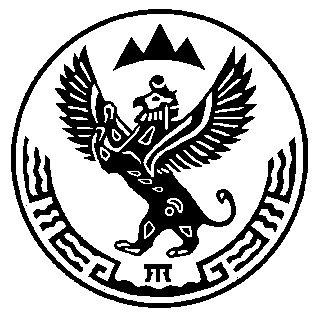 АЛТАЙ РЕСПУБЛИКАНЫН «КОКСУУ—ООЗЫ АЙМАГЫНДА»ТАЛДУ  JУРТ JЕЕЗЕНИН JУРТ АДМИНИСТРАЦИЯЗЫ